Publicado en Badajoz el 24/11/2020 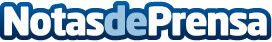 Repara tu Deuda cancela a un matrimonio una deuda de 38.625 € en Badajoz con la Ley de Segunda OportunidadEs el despacho de abogados que más casos ha tramitado en España (89% del total) con el 100% de éxitoDatos de contacto:Emma Morón900831652Nota de prensa publicada en: https://www.notasdeprensa.es/repara-tu-deuda-cancela-a-un-matrimonio-una_1 Categorias: Nacional Derecho Finanzas Andalucia Extremadura http://www.notasdeprensa.es